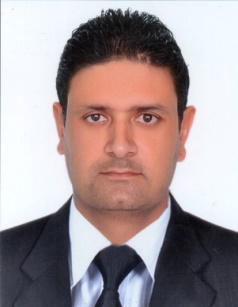 Mohammad DubaiEmail: Mohammad.351038@2freemail.com Objective: 	Seeking a challenging and responsible position in a reputed organization to express my abilities and experience. My work experience and skill will enhance my confidence to meet the requirement of job with practical knowledge and amicable conduct. . I am exceptionally well organized and adaptable towards various working conditions like a multi-national workforce with a minimal supervision or team environment.Elfosoft (Airtel)                                                                                                      March 2013 – July 2015India.Position Held:  Sales ExecutiveResponsibilities:    Generating opportunities through proactive screening of market with an active role in sales process.	Sales planning and development with successful implementation of strategic sales to expand market penetration, and achieve profitable growth for the organization    Responsible for conducting meetings with the decision makers in context to telecom.    Responsible for account mapping to build and maintain the relationship with clients.    Apply consultative selling techniques to achieve sales target and penetration into the account.	Lead and Manage key strategic relations in SME level accounts by regular visits and meetings with the team    Responsible for preparing the proposals and price quotations.    Following up with the clients for any clarifications about the proposals or the pricing.    Responsible for closing the dealWataniya                                                                                                            Oct 2010-Feb 2013KuwaitPosition Held:  Account Executive (Channel Sales) Responsibilities:    Sell telecommunications products and services to both individuals and companies.    Build  market  position  by  locating,  developing,  defining,  negotiating,  and  closing  businessrelationships.    Identify, contact and build relationships with prospective customers through a combination oftelephone and in-person cold calls, networking and referrals to obtain appointments.    Leverage the CRM system to develop prospecting and sales strategy that ensures high activityand effective closing ratios.    Responsible for proposals and price quotations.    Implement and adhere to corporate sales policy.    Generate new business.Etisalat (telecom)                                                                    November 2015 – Current DubaiPosition Held:  Sales ExecutiveResponsibilities:Sell telecommunications products and services to both individuals and companies.    Build  market  position  by  locating,  developing,  defining,  negotiating,  and  closing  businessrelationships.    Identify, contact and build relationships with prospective customers through a combination oftelephone and in-person cold calls, networking and referrals to obtain appointments.    Leverage the CRM system to develop prospecting and sales strategy that ensures high activityand effective closing ratios.Qualification: 	Educational Qualification      :          Bachelor’s in 2008Additional Qualification         :          1. Microsoft Certified System Engineering (MCSE)2. A+ Certification (Hardware Course) from STG India.3. One year Application Diploma in Microsoft Office4. CCNA from Net Zone Delhi India.Language Skills: 	Personal Details: 	     Nationality                   :            Indian.     Gender                          :            Male     Date of Birth                :            7.10.1984.        Marital Status :            :            Single.          Religion                         :            Islam.     Present Address          :            Dubai, UAEDeclaration 	I affirm that above mentioned details are correct to the best of my knowledge.LanguagesSpeakReadWriteEnglishAdvanceAdvanceAdvanceUrduNativeNativeNativeHindiAdvanceAdvanceAdvanceArabicGoodGoodGood